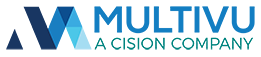 TO: NEWS PRODUCERS, ASSIGNMENT EDITORS AND AUTO REPORTERS** EMBARGOED UNTIL 12:01AM ET ON WEDNESDAY, FEBRUARY 24, 2021 **MULTIVU VIDEO FEED: CHOICES EXPAND FOR SAFETY-CONSCIOUS CONSUMERS, AS 90 VEHICLES EARN IIHS AWARDSNEWS: Choices expand for safety-conscious consumers, as 90 vehicles earn IIHS awardsFORMAT:  B-roll ADDITIONAL RESOURCES:  Video, hard copy requests, downloadable MPEG4, contact information and more available at  https://www.multivu.com/players/English/88543141-iihs-2021-top-safety-pick/STORY SUMMARY:The Insurance Institute for Highway Safety is recognizing 49 models for providing the highest level of safety — more than double the number that earned the TOP SAFETY PICK+ award last year. Another 41 vehicles earn TOP SAFETY PICK (without the plus), bringing the total number of 2021 award winners to 90, compared with 64 in February 2020. Both awards require good ratings in all six IIHS crashworthiness tests — driver- and passenger-side small overlap front, moderate overlap front, side, roof strength and head restraints. Award winners must be available with front crash prevention that earns a superior or advanced rating in both vehicle-to-vehicle and vehicle-to-pedestrian evaluations. Last but not least, TOP SAFETY PICK winners must be available with good or acceptable headlights. The “plus” designation is given to models that have good or acceptable headlights across all trim levels and packages.Of all manufacturers, Hyundai Motor Group, including the Hyundai, Kia and Genesis brands, has the most 2021 awards — 12 regular TOP SAFETY PICKs and five pluses. Volvo has the most TOP SAFETY PICK+ awards with nine. Only one automaker, Mitsubishi, has failed to earn a single award so far. The low number of awards for General Motors — one TOP SAFETY PICK and one TOP SAFETY PICK+ — is striking for such a large manufacturer. This year two minivans, the Honda Odyssey and Toyota Sienna, qualify for the TOP SAFETY PICK+ award. A pickup truck, the Ram 1500 crew cab, qualifies for TOP SAFETY PICK and is Fiat Chrysler’s only winner. A year ago, there were no minivans or pickups in the winner’s circle.B-ROLL INCLUDES: Crash test and other related footage, soundbites from David Harkey, president, Insurance Institute for Highway SafetySOURCE: Insurance Institute for Highway SafetyFOR STORY INFO, CONTACT:  Joe Young +1 504 641 0491 (cell)FOR TECHNICAL INFORMATION, PLEASE EMAIL: STREAMS@MULTIVU.COM This information is being sent to you by: Insurance Institute for Highway Safety, 1005 N. Glebe Rd, Arlington, VA 22201SATELLITE FEEDS:SATELLITE FEEDS:Wednesday, February 24, 2021Wednesday, February 24, 202110:30 AM – 11:00 AM ET10:30 AM – 11:00 AM ETSD COORDINATESHD COORDINATESGalaxy 17Galaxy 17Transponder 17 – Slot 1Transponder 17 – UpperKU-BandKU-BandDownlink Freq: 12025 HorizontalDownlink Freq: 12049 HorizontalBandwidth 6 MHzBandwidth 18 MHzSymbol Rate: 3.9787Symbol Rate: 13.235Data Rate: 5.5Data Rate: 18.2954FEC: 3/4 FEC: 3/4 Wednesday, February 24, 2021Wednesday, February 24, 20211:30 PM – 2:00 PM ET1:30 PM – 2:00 PM ETSD COORDINATESHD COORDINATESGalaxy 17Galaxy 17Transponder 17 – Slot 1Transponder 17 – UpperKU-BandKU-BandDownlink Freq: 12025 HorizontalDownlink Freq: 12049 HorizontalBandwidth 6 MHzBandwidth 18 MHzSymbol Rate: 3.9787Symbol Rate: 13.235Data Rate: 5.5Data Rate: 18.2954FEC: 3/4 FEC: 3/4 